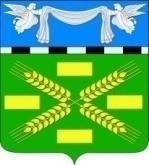 АДМИНИСТРАЦИЯ КОНОКОВСКОГО  СЕЛЬСКОГО ПОСЕЛЕНИЯУСПЕНСКОГО РАЙОНАПОСТАНОВЛЕНИЕот  01 ноября 2019 года						                               № 129село КоноковоОб утверждении муниципальнойпрограммы «Предупреждение и ликвидация последствий чрезвычайных ситуаций в Коноковском сельском поселении на 2020 год»	В соответствии с Бюджетным кодексом Российской Федерации, руководствуясь Федеральным законом от 6 октября 2003 года № 131-ФЗ «Об общих принципах организации местного самоуправления в Российской Федерации», Федеральным законом от 12 февраля 1998 года № 28-ФЗ «О гражданской обороне», Федеральным законом от  01.11.1994  № 68-ФЗ «О защите населения и территорий от чрезвычайных ситуаций природного и техногенного характера», Уставом Коноковского сельского поселения Успенского района п о с т а н о в л я ю:	1. Утвердить муниципальную программу «Предупреждение и ликвидация  чрезвычайных ситуаций в Коноковском сельском поселении  на  2020 год»   согласно приложению.         2. Обнародовать  настоящее  постановление  в  соответствии  с  Уставом Коноковского сельского поселения Успенского района.3.  Контроль за выполнением настоящего постановления возложить на заместителя главы администрации Коноковского сельского поселения Рабочего М.В.4. Постановление вступает в силу со дня его подписания и подлежит опубликованию и размещению на официальном сайте Коноковского сельского поселения.Глава Коноковского сельского поселения                                 Н.Д.Елисеев